Partage Biblique œcuméniqueActes ch 9 ,        Ruth ch 1 à 4Vendredi 18 mars 2022De 15h30 à 17h00Salle paroissiale18 rue du docteur TourmenteCourseulles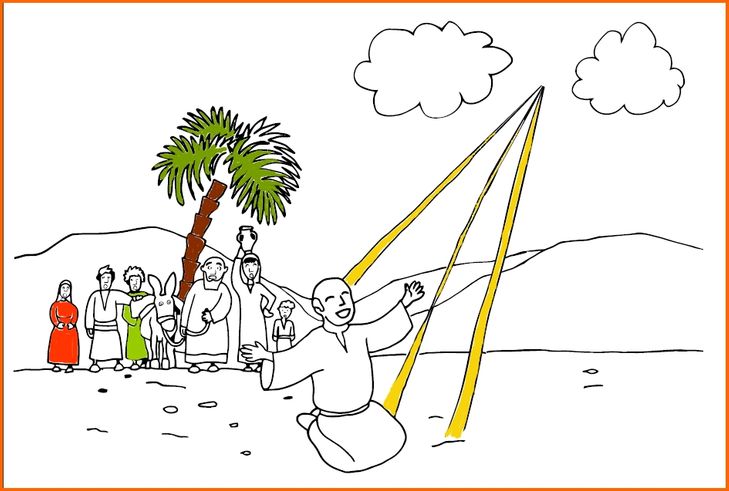 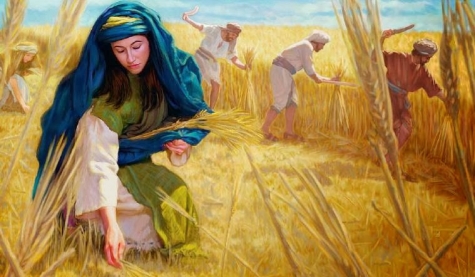 